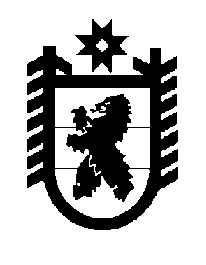 Российская Федерация Республика Карелия    ПРАВИТЕЛЬСТВО РЕСПУБЛИКИ КАРЕЛИЯПОСТАНОВЛЕНИЕот 13 июня 2018 года № 206-Пг. Петрозаводск Об установлении величины прожиточного минимума на душу                         населения и по основным социально-демографическим группам               населения по Республике Карелия за первый квартал 2018 года	В соответствии с Законом Республики Карелия от 16 августа 1995 года              № 73-ЗРК «О прожиточном минимуме» Правительство Республики Карелия                п о с т а н о в л я е т:	1. Установить величину прожиточного минимума на душу населения и по основным социально-демографическим группам населения по Республике Карелия за первый квартал 2018 года:	1) по северной части Республики  Карелия  (Беломорский, Калевальский, Кемский, Лоухский районы, г. Костомукша):	2) по Республике  Карелия,  кроме северной части:	3) в целом по Республике Карелия:2. Опубликовать настоящее постановление в газете «Карелия».           Глава Республики Карелия 					                  А.О. Парфенчиковна душу населения13 293 рублятрудоспособное население14 389 рублейпенсионеры11 210 рублейдети12 667 рублей;на душу населения12 437 рублейтрудоспособное население13 547 рублейпенсионеры10 387 рублейдети11 714 рублей;на душу населения12 551 рубльтрудоспособное население13 659 рублейпенсионеры10 495 рублейдети11 849 рублей.